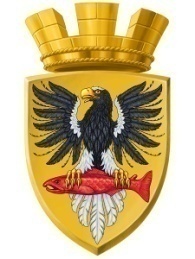                      Р О С С И Й С К А Я   Ф Е Д Е Р А Ц И ЯКАМЧАТСКИЙ КРАЙП О С Т А Н О В Л Е Н И ЕАДМИНИСТРАЦИИ ЕЛИЗОВСКОГО ГОРОДСКОГО ПОСЕЛЕНИЯ от  10 марта 2016года				        №188-п     Руководствуясь Федеральным законом от 06.10.2003 №131-ФЗ «Об общих принципах организации местного самоуправления в РФ», статьей 14 Жилищного кодекса РФ, с целью приведения в соответствие со структурой администрации Елизовского городского поселения, утвержденной Решением Собрания депутатов №860 от 11.02.2016 «Об утверждении структуры администрации Елизовского городского поселения»      ПОСТАНОВЛЯЮ:     1. Внести изменения в Положение о  жилищной комиссии администрации Елизовского городского поселения, изложив его в новой редакции согласно приложению №1 к настоящему постановлению.     2.Внести изменения в состав жилищной комиссии администрации Елизовского городского поселения, утвердив его согласно приложению №2 к настоящему постановлению.     3. Признать утратившим силу постановление администрации Елизовского городского поселения от 09.11.2015г. №833-п «О внесении изменений в постановление от 13.10.2015 №763-п «Об утверждении Положения о жилищной  комиссии администрации Елизовского городского поселения».      4. Управлению делами администрации Елизовского городского поселения  опубликовать (обнародовать) настоящее постановление в средствах массовой информации и разместить в информационно – телекоммуникационной сети «Интернет» на официальном сайте администрации Елизовского городского поселения      5. Настоящее постановление вступает в силу после его официального опубликования (обнародования).     6. Контроль за исполнением настоящего постановления возложить на Управление имущественных отношений администрации Елизовского городского поселения (Е.С.Краснобаева).Глава администрацииЕлизовского городского поселения                                                 Д.Б.ЩипицынПриложение №1к постановлению  администрации  Елизовского  городского поселения от 10.03.2016 №188-пПОЛОЖЕНИЕо жилищной комиссии администрации Елизовского городского поселения1.Общие положения     1.1.Жилищная комиссия (далее- комиссия) администрации Елизовского городского поселения является постоянно действующим коллегиальным органом, осуществляющим полномочия по рассмотрению обращений граждан и организаций по жилищным вопросам.     1.2.Комиссия создается в целях обеспечения права граждан на жилище, на недопустимость произвольного лишения жилища, на необходимость беспрепятственного осуществления жилищных прав, а также на признание равенства участников жилищных отношений по владению, пользованию и распоряжению жилыми помещениями, на восстановление нарушенных жилищных прав, обеспечения сохранности жилищного фонда и использования жилых помещений по назначению.     1.3.В своей деятельности жилищная комиссия руководствуется Конституцией РФ, Жилищным кодексом РФ, Федеральным законом «Об общих принципах организации местного самоуправления в РФ» от 06.10.2003 № 131-ФЗ, нормативными актами Правительства РФ, а также принятыми в соответствии с ними подзаконными правовыми актами, законами и иными нормативными правовыми актами Камчатского края, нормативными правовыми актами органов местного самоуправления Елизовского городского поселения.2.Порядок образования жилищной комиссии     2.1.Комиссия является постоянно действующим органом. Состав комиссии утверждается постановлением администрации Елизовского городского поселения.     2.2.В состав комиссии входят Глава администрации Елизовского городского поселения – председатель комиссии; руководитель Управления имущественных отношений администрации Елизовского городского поселения – заместитель председателя комиссии, секретарь и шесть членов комиссии (депутаты, представители предприятий, учреждений и организаций Елизовского городского поселения).     2.3.В случае необходимости изменения в состав комиссии вносятся на основании постановления администрации Елизовского городского поселения.3. Полномочия жилищной комиссии     3.1.Комиссия рассматривает вопросы, возникающие при ведении учета граждан, нуждающихся в предоставлении жилых помещений по договорам социального найма, договорам найма жилых помещений специализированного жилищного фонда.     3.2.Комиссия рассматривает обращения граждан и организаций по следующим вопросам:признание граждан нуждающимися в предоставлении жилых помещений по договорам социального найма,  в том числе молодых семей и граждан, имеющих в составе семьи инвалидов;принятие граждан на учет в качестве нуждающихся в предоставлении жилых помещений по договорам социального найма,  снятие граждан с учета нуждающихся в жилых помещениях;предоставление жилых помещений по договорам социального найма гражданам, состоящим на учете на получение жилья;предоставление  гражданам  жилых помещений, отнесенных к специализированному  жилищному фонду, а также жилых помещений муниципального жилищного фонда для временного проживания по договору найма; включение жилых помещений в специализированный фонд и  исключение помещений из специализированного жилищного фонда;согласование обмена жилых помещений, предоставленных по договору социального найма между гражданами.     Комиссия рассматривает обращения граждан и организаций, поступивших не позднее, чем за 3 рабочих дня до назначенной даты заседания жилищной комиссии. Обращения, поступившие менее, чем за 3 рабочих дня до заседания комиссии, рассматриваются на следующей комиссии.     3.3.Комиссия осуществляет иные полномочия  по распоряжению и управлению муниципальным жилищным фондом, затрагивающим жилищные права и интересы граждан в соответствии с действующим законодательством РФ.     3.4.Решения комиссии являются рекомендательными для принятия правовых актов администрацией Елизовского городского поселения.      3.5.Решения комиссии доводятся до сведения граждан и реализуются только после издания правового акта  администрации Елизовского городского поселения.Права и обязанности жилищной комиссии     4.1.В целях принятия обоснованного решения комиссия имеет право:проводить проверку полноты и достоверности сведений, содержащихся в документах представленных гражданами и организациями;обследовать при необходимости  жилищные условия заявителей;привлекать специалистов соответствующих организаций для дачи необходимых заключений; приглашать на заседание комиссии заявителей и членов их семей;     4.2.Комиссия при осуществлении своей деятельности взаимодействует в установленном законом порядке с органами местного самоуправления, органами государственной власти, общественными объединениями и иными организациями независимо от их организационно-правовых форм.     4.3.Комиссия обязана рассматривать обращения граждан и организаций и давать ответы в установленные законом сроки. Принимаемые решения должны  соответствовать требованиям действующего законодательства РФ.Порядок работы жилищной комиссии     5.1.Заседание комиссии проводится не реже одного раза в месяц и является правомочным, если на нем присутствует не менее половины от утвержденного состава комиссии.     5.2.Решения комиссии принимаются простым большинством голосов членов комиссии, принявших участие в ее заседании. При равенстве голосов решение принимается председателем жилищной комиссии.          5.3.На заседании комиссии секретарем ведется протокол, который подписывается всеми членами комиссии.     5.4.Рассмотрение заявлений, ходатайств организаций, учреждений, предприятий производится по поступающим документам.     5.5.В заседании комиссии  вправе принимать участие работники государственных и общественных организаций, имеющих отношение к обсуждаемому вопросу.     5.6.Оформление документов комиссии, проектов правовых актов осуществляется отделом по управлению жилищным фондом Управления имущественных отношений администрации Елизовского городского поселения.     5.7.Материально-техническое обеспечение комиссии возлагается на Управление имущественных отношений администрации Елизовского городского поселения.Приложение №2 к постановлению  администрации  Елизовского  городского поселения от 10.03.2016 №188-пСОСТАВжилищной комиссии администрации Елизовского городского поселения  Председатель комиссииО внесении изменений в постановление администрации Елизовского городского поселения от 13.10.2015 №763-п «Об утверждении Положения о  жилищной  комиссии администрации Елизовского городского поселения» Глава  администрацииЕлизовского городского поселения                                                Д.Б.ЩипицынЗаместитель председателя  комиссииРуководитель  Управления  имущественных отношений администрации Елизовского городского поселения                                                             Е.С.КраснобаеваОтветственный секретарь комиссииВедущий инспектор отдела по управлениюжилищным фондом Управления имущественных отношений  администрации  Елизовского городского поселения                                                                      Л.Н.НикифороваЧлены  комиссииРуководитель Управления делами администрации Елизовского городского поселения                                                                          Т.С.НазаренкоНачальник отдела по управлению жилищным фондом УИО администрации  Елизовского  городского поселения                                                                                         Н.И.ВишняковаДепутат Собрания депутатов Елизовского городского  поселения                                                                                          Д.О.Мамченков(по согласованию)Депутат собрания депутатов  Елизовского городского поселения                                                                        Т.А.Хурина(по согласованию)Директор УМП «Спецжилфонд»                                                                              В.П.ЧернышукВрач-фтизиатр туберкулезного кабинетаТ.Н.Иванова(по согласованию)